Nuoroda: https://goo.gl/maps/hgp5kcky9X5gvwjT9Foto: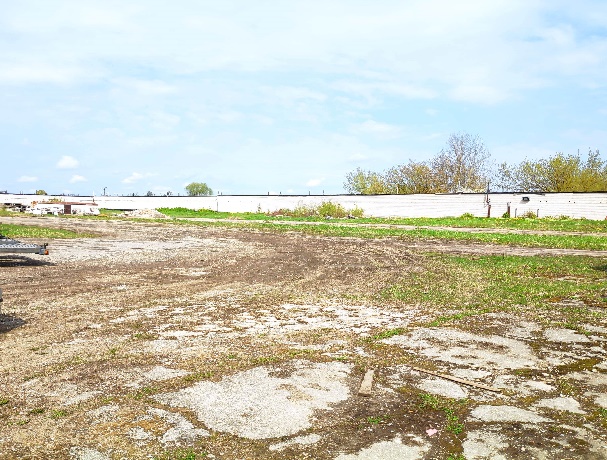 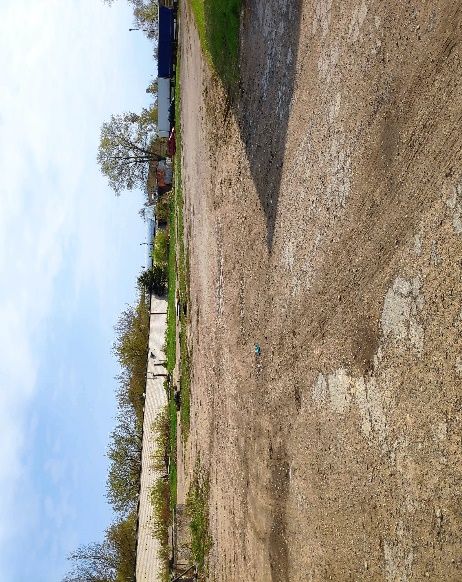 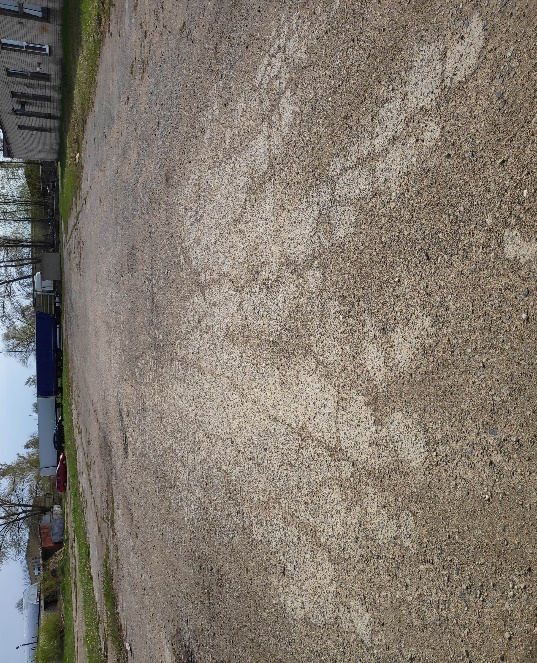 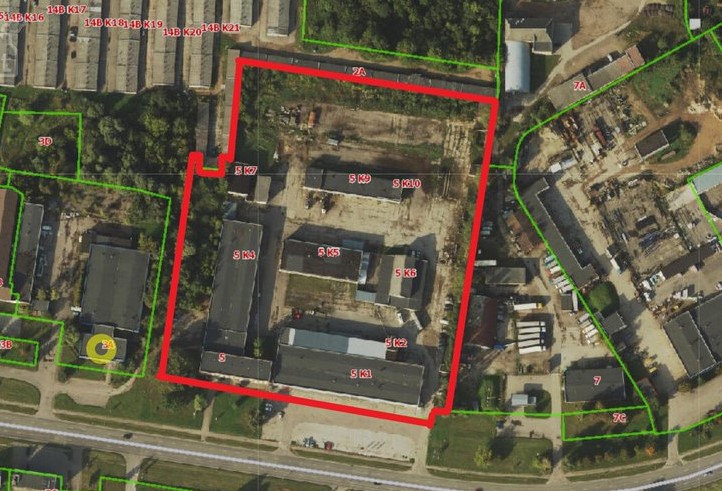 Eil. Nr.Turtas adresu Paliūniškio g. 5, PanevėžysPastabos1.Pastatas - Sandėlis B. p. 10F1g, unikalus daikto Nr. 2797-2006-7100. Plotas 26 kv.m.Hipoteka2.Kiti inžineriniai statiniai – Aikštelė, unikalus daikto Nr. 4400-5414-4926. Plotas 2703,29 kv.m.Hipoteka3.Kiti inžineriniai statiniai - Kiemo aikštelė, unikalus daikto Nr. 4400-3773-6215. Plotas nenurodyta. Žymėjimas plane b.Hipoteka4.Kiti inžineriniai statiniai - Kiemo aikštelė, unikalus daikto Nr. 4400-3814-3485. Plotas nenurodyta. Žymėjimas plane b.Hipoteka5.Kiti inžineriniai statiniai - Kiemo aptvėrimas, unikalus daikto Nr. 4400-3773-6264. Plotas nenurodyta. Žymėjimas plane t.Hipoteka6.Žemės sklypas (nuoma iš valstybės iki 2045-07-30) unikalus Nr. 2701-0007-0244, Plotas: 1.1724 ha (bendras žemės sklypo plotas 3.4085 ha)Hipoteka